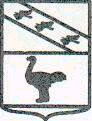 Льговский Городской Совет депутатов Р Е Ш Е Н И Еот 23 декабря 2019 года № 112О внесении изменений в Решение Льговского Городского Совета депутатов от 22.10.2019 №76 «Об образовании комиссии по регламенту и вопросам депутатской этики»Согласно статьи 37 Устава муниципального образования «Город Льгов» Курской области, статьи 9 Регламента Льговского Городского Совета депутатов, Льговский Городской Совет депутатов РЕШИЛ:	1. Внести изменения в Решение Льговского Городского Совета депутатов от 22.10.2019 №76 «Об образовании комиссии по регламенту и вопросам депутатской этики» следующие изменения: в пункте 1 Решения слова «постоянно действующую» заменить на слова «временную сроком на один год». 	2. Решение вступает в силу со дня его официального опубликования в установленном порядке.Председатель ЛьговскогоГородского Совета депутатов				  	Ю.П. Скобелев